Beitrittserklärung als 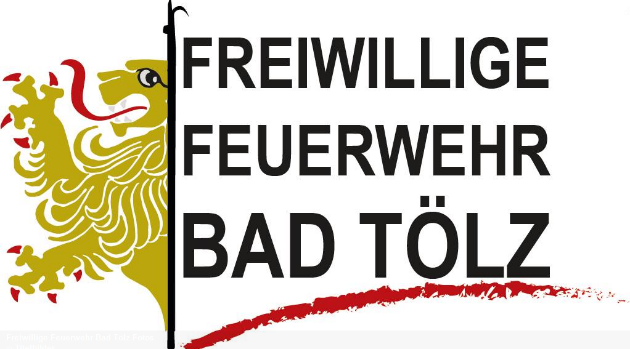 förderndes MitgliedHiermit trete ich dem Verein der Freiwilligen Feuerwehr Bad Tölz e.V. als förderndes Mitglied bei. Der Jahresbeitrag für fördernde Mitglieder beträgt mind. 20,- €. Ich zahle freiwillig einen Betrag in Höhe von ________ €. Alle Angaben werden gemäß Bundesdatenschutz erfasst, verarbeitet und gespeichert. Wir verpflichten uns zum sorgsamen Umgang mit den Daten. Die Bestimmungen des Bayerischen Datenschutzgesetzes (BayDSG) werden eingehalten.SEPA-Lastschriftmandat zum Einzug des Beitrages der Freiwilligen Feuerwehr Bad Tölz e.V. Gläubiger-Identifikationsnummer: DE76ZZZ00000770333Mandatsreferenznummer: wird Ihnen mit der ersten Abbuchung über Ihren Kontoauszug mitgeteiltIch / Wir ermächtige(n) die Freiwillige Feuerwehr Bad Tölz e.V. Zahlungen von meinem/unserem Konto mittels Lastschrift einzuziehen. Zugleich weise ich mein Kreditinstitut an, die von der FF Bad Tölz e.V. auf mein/unser Konto gezogenen Lastschriften einzulösen.Hinweis:Ich kann innerhalb von acht Wochen, beginnend mit dem Belastungsdatum, die Erstattung des belaste-ten Betrages verlangen. Es gelten dabei die mit meinem Kreditinstitut vereinbarten Bedingungen.Bad Tölz, ________________________		Unterschrift: _________________________________VornameNameStraßePLZ OrtTelefonEmailGeboren amKontoinhaberKreditinstitutBICIBAN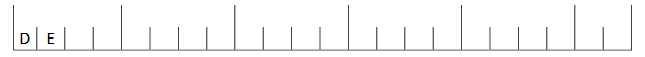 